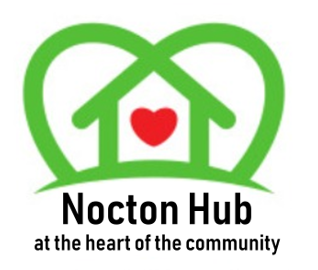 NOCTON HUB NEEDS YOUNocton Hub Management GroupHas vacancies for Secretary And Media/PR RolesDo you have a couple of hours spare each month to support your community building For more information please contactManager_noctonhub@noctonparishcouncil.gov.uk